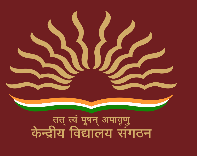 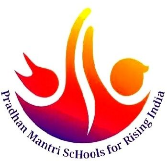 		पी एम श्री केंद्रीय विद्यालय बाम्बोलिम कैम्प, गोवा PM SHRI KENDRIYA VIDYALAYA BAMBOLIM CAMP GOAशैक्षिक सत्र 2024-25 हेतु पूर्णरूपेण अंशकालीन अनुबंध/ संविदात्मक आधार पर कर्मचारियों की नियुक्ति हेतु पैनल तैयार करने के लिये निम्नलिखित तिथि पर प्रत्यक्ष साक्षात्कार का आयोजन किया जा रहा है।A walk-in interview will be conducted on 03-03-2024 for the following posts on Part Time/ Contractual basis for the year 2024-25 at PM SHRI KENDRIYA VIDYALAYA BAMBOLIM CAMP, GOA as per the schedule given below:-दस्तावेज सत्यापन हेतु अपने मूल दस्तावेजों के साथ सभी दस्तावेजों की फोटोकॉपी का सेट एवं पासपोर्ट साइज़ फोटो को रजिस्ट्रेशन फॉर्म की प्रति के साथ लाए |प्रत्यक्ष साक्षात्कार हेतु दैनिक एवं यात्रा भत्ता (TA/DA) का भुगतान विद्यालय से नहीं होगा |योग्यता, पात्रता, वेतन व आवेदन की विस्तृत जानकारी हेतु विद्यालय की वेबसाइट https://bambolim.kvs.ac.in/ में announcement section देखे |संपर्क: केंद्रीय विद्यालय बाम्बोलिम कैम्प, गोवा  kvbambolim@gmail.comनोट : प्रत्येक अभ्यर्थी  के लिए विद्यालय की वेबसाइट पर उपलब्ध बायोडाटा विवरण के संबंध में Google फॉर्म भरना अनिवार्य है।सभी अभ्यर्थियों को सूचित किया जाता है कि प्रशासनिक कारणों से प्रस्तावित साक्षात्कार की तिथि बदलकर 03.03.2024 कर दी गयी है|Bring downloaded registration form in hard copy, one set of photocopies of all relevant documents along with originals and one passport size photograph.  No TA/DA will be paid for attending interview.For eligibility, qualification, salary, registration form and how to apply, visit the announcement section of school website link- https://bambolim.kvs.ac.in/Contact: KV Bambolim Camp Goa -kvbambolim@gmail.comNote: It is mandatory for every candidate to fill the Google Form regarding Biodata details available on the school website.All candidates are hereby informed that due to administrative reasons, the date of the proposed interview has been changed to 03.03.2024.प्राचार्य  अंशकालीन अनुबंध/ संविदात्मक पर कर्मचारियों हेतु प्रत्यक्ष साक्षात्कार (WALK- IN INTERVIEW FOR PART TIME/CONTRACTUAL STAFF )दिनांक &रिपोर्टिंग का समयDate & Time of reportingपद एवं विषय / Name of the Posts03-03-20248.00 AM to 9.00 AM(No entry is allowed after 9.00 AM)स्नातकोत्तर शिक्षक: हिंदी,अंग्रेजी,रसायन विज्ञान, भौतिक विज्ञान, जीव विज्ञान, अर्थशास्त्र, गणित, वाणिज्य, संगणक विज्ञानप्रशिक्षित स्नातक शिक्षक : हिंदी,अंग्रेजी, संस्कृत,विज्ञान,गणित,सामाजिक विज्ञानप्राथमिक शिक्षक, संगणक प्रशिक्षक, खेल कोच, योग शिक्षक, नर्स, शैक्षिक परामशर्दाता, विशेष शिक्षकPGT- (English, Hindi, Physics, Chemistry, Biology, Maths, Economics, Commerce, Computer Science)TGT- (Hindi, English, Sanskrit, Science, Maths, Social Science,)Primary Teacher, Computer Instructor, Sports Coach, Yoga Teacher, Nurse, Counsellor, Special Educator